ИЗВЕЩЕНИЕ И ДОКУМЕНТАЦИЯ о проведении запроса котировок в электронной форме № 430-18/А/эф на поставку спортивных костюмов для нужд ФГАОУ ВО «Сибирский федеральный университет»  (от 08.11.2018)	Заказчик: Федеральное государственное автономное образовательное учреждение высшего образования «Сибирский федеральный университет» (далее по тексту – Заказчик), расположенное по адресу: . Красноярск, пр. Свободный, 79; адрес электронной почты: e-mail: goszakaz@sfu-kras.ru; контактный телефон: +7 (391) 206-20-17.	Процедура закупки осуществляется путем запроса котировок в электронной форме в соответствии с Правилами закупки товаров, работ, услуг для нужд Федерального государственного автономного образовательного учреждения высшего образования «Сибирский федеральный университет» (далее по тексту – Правила), опубликованными на официальном сайте ЕИС - www.zakupki.gov.ru (далее - ЕИС) и сайте Заказчика - www.sfu-kras.ru (далее – сайт Заказчика) и положениями Федерального закона от 18.07.2011 № 223-ФЗ «О закупках товаров, работ, услуг отдельными видами юридических лиц».	Заказчик извещает о проведении запроса котировок в электронной форме № 430-18/А/эф на поставку спортивных костюмов для нужд ФГАОУ ВО «Сибирский федеральный университет»  (далее - товар), согласно следующим условиям:Наименование, характеристики и количество поставляемого товара (с указанием требований, установленных Заказчиком к качеству, техническим характеристикам товара и иных показателей, связанных с определением соответствия поставляемого товара потребностям Заказчика): определяются Приложением № 1 (Техническое задание) к извещению и документации о проведении запроса котировок в электронной форме, являющимся их неотъемлемой частью.Место, срок и условия поставки товара:Место поставки товара: г. Красноярск, ул. Академгородок 13А.Срок поставки товара: в течение 30 (тридцати) календарных дней с момента заключения контракта.Поставка предусматривает доставку товара до места поставки, разгрузку, перемещение до места, указанного Заказчиком, силами Поставщика.Товар считается доставленным с момента подписания Сторонами акта приема-передачи товара, оформляемого в соответствии с действующими нормативными правовыми актами Российской Федерации.Вместе с поставляемым товаром Поставщик обязан предоставить Заказчику сертификаты соответствия поставляемого товара требованиям ГОСТ, гигиенические сертификаты, санитарно-эпидемиологические заключения и иные документы на поставляемый товар в соответствии с требованиями, установленными действующими нормативно-правовыми актами Российской Федерации и настоящим контрактом. Срок и (или) объем предоставления гарантий качества товара: Гарантийный срок на поставляемый товар должен составлять не менее 12 (двенадцати) месяцев с момента поставки товара и подписания сторонами акта приема-передачи товара. При обнаружении недостатков товара либо товара несоответствующего качества Заказчик вправе потребовать от Поставщика:-безвозмездного устранения недостатков товара в течение не более 3 (трех) рабочих дней с момента заявления Заказчиком соответствующего требования;-возмещения понесенных Заказчиком расходов по исправлению недостатков своими силами или силами третьих лиц в течение не более 3 (трех) рабочих дней с момента заявления Заказчиком соответствующего требования;-замены товара ненадлежащего качества на товар надлежащего качества в течение не более 3 (трех) рабочих дней с момента заявления Заказчиком соответствующего требования.Начальная (максимальная) цена контракта: 516 150,00 рублей.Цена контракта указана с учетом стоимости товара, расходов на перевозку товара к месту поставки, расходов на разгрузку товара, расходов на перемещение товара до места, указанного Заказчиком, расходов на страхование, на уплату таможенных сборов, налогов, сборов и других обязательных платежей, иных необходимых (прочих) расходов.Форма, сроки и порядок оплаты товара – оплата осуществляется в виде безналичного перечисления в следующем порядке: в течение 15 (пятнадцати) банковских дней с момента поставки товара и подписания акта приема-передачи товара на основании предоставляемых Поставщиком Заказчику платежных документов (счета, счета-фактуры, универсального передаточного документа).Порядок, место, дата начала и дата окончания срока подачи заявок на участие в запросе котировок в электронной форме: Заявки принимаются с 00 ч. 00 мин. (московского времени) 09.11.2018 до 13 ч. 00 мин. 14.11.2018  (московского времени) на сайте электронной площадки http://www.rts-tender.ru/  (далее - электронная площадка).Любой участник закупки имеет возможность в Личном кабинете создать заявку на участие в запросе котировок в электронной форме до наступления времени окончания подачи заявок.Срок, место и порядок предоставления извещения и документации о проведении запроса котировок в электронной форме: извещение и документация о проведении запроса котировок в электронной форме размещены и доступны для ознакомления на сайте электронной площадки http://www.rts-tender.ru/ , в ЕИС и сайте Заказчика с 08.11.2018.В случае возникновения технических или иных неполадок, блокирующих доступ к ЕИС в течение более чем одного рабочего дня, информация, подлежащая размещению в ЕИС в соответствии с Федеральным законом от 18.07.2011 № 223-ФЗ «О закупках товаров, работ и услуг отдельными видами юридических лиц» и Правилами, размещается Заказчиком на сайте Заказчика с последующим размещением ее в ЕИС в течение одного рабочего дня со дня устранения технических или иных неполадок, блокирующих доступ к ЕИС.Формы, порядок, дата и время окончания срока предоставления участникам закупки разъяснений положений извещения и документации о проведении запроса котировок в электронной форме:Любой участник закупки, получивший аккредитацию на электронной площадке, вправе направить на адрес электронной площадки запрос о разъяснении положений извещения и документации о проведении запроса котировок в электронной форме.В течение трех рабочих дней с даты поступления запроса Заказчик осуществляет разъяснение положений извещения и документации о проведении запроса котировок в электронной форме и размещает их в единой информационной системе с указанием предмета запроса, но без указания участника закупки, от которого поступил указанный запрос. При этом Заказчик вправе не осуществлять такое разъяснение в случае, если указанный запрос поступил позднее чем за три рабочих дня до даты окончания срока подачи заявок на участие в закупке.Участники закупки должны самостоятельно отслеживать появление в ЕИС и на электронной площадке разъяснений положений документации.Дата начала предоставления разъяснений: 08.11.2018.Дата окончания предоставления разъяснений: 14.11.2018, при условии, что запрос о предоставлении разъяснений поступил Заказчику не позднее 09.11.2018.Место и дата рассмотрения предложений участников запроса котировок в электронной форме и подведения итогов запроса котировок в электронной форме: 15.11.2018, по адресу: г. Красноярск, пр. Свободный, 79, ауд. 31-09.Срок и порядок заключения контракта с победителем запроса котировок в электронной форме – не позднее чем через двадцать дней со дня подписания и размещения в ЕИС и на электронной площадке протокола рассмотрения и оценки котировочных заявок. Днем заключения контракта может быть день размещения в ЕИС протокола рассмотрения и оценки котировочных заявок.Контракт заключается на условиях, указанных в извещении и документации о проведении запроса котировок в электронной форме, по цене, предложенной победителем. Форма контракта содержится в Приложении № 3 к извещению и документации о проведении запроса котировок в электронной форме.В течение 3 (трех) рабочих дней после опубликования протокола рассмотрения и оценки котировочных заявок Заказчик направляет контракт победителю (или единственному участнику) запроса котировок в электронной форме (далее также – победитель). До момента получения ответа от победителя Заказчик имеет возможность вернуть контракт на доработку и внести в него необходимые изменения. В случае внесения необходимых изменений в контракт Заказчик повторно направляет его победителю.Победитель, в течение 10 календарных дней с момента опубликования протокола рассмотрения и оценки котировочных заявок должен подписать направленный Заказчиком контракт усиленной электронной подписью или направить Заказчику протокол разногласий. Заказчик, получивший от победителя подписанный контракт или протокол разногласий в течение 10 календарных дней подписывает полученный контракт, либо вносит в него дополнительные изменения и повторно направляет его победителю. После повторного направления контракта Заказчиком, победитель в течение 3 (трех) календарных дней должен подписать направленный Заказчиком контракт усиленной электронной подписью.Контракт считается заключенным после его подписания Заказчиком. Заказчик и победитель в проведении запроса котировок в электронной форме или участник, с которым заключается контракт в случае уклонения победителя в проведении запроса котировок в электронной форме от заключения контракта, дополнительно также подписывают экземпляр контракта на бумажном носителе. Все экземпляры контракта, заключенного в установленном порядке, признаются имеющими равную юридическую силу.В случае, если победитель в проведении запроса котировок в электронной форме в указанные сроки не представил Заказчику подписанный контракт, такой победитель признается уклонившимся от заключения контракта. В случае, если победитель в проведении запроса котировок в электронной форме признан уклонившимся от заключения контракта, Заказчик вправе обратиться в суд с требованием о понуждении победителя заключить контракт и о возмещении убытков, причиненных уклонением от заключения контракта, либо заключить контракт с участником закупки, предложившим такую же, как победитель, цену контракта, а при отсутствии такого участника – с участником, предложение о цене контракта которого содержит лучшее условие по цене контракта, следующее после предложенного победителем в проведении запроса котировок в электронной форме условия, если такая цена контракта не превышает начальную (максимальную) цену контракта, и (или) отказаться от проведения запроса котировок в электронной форме. При этом заключение контракта для указанных участников является обязательным. В случае уклонения указанных участников от заключения контракта Заказчик вправе обратиться в суд с требованием о понуждении таких участников заключить контракт, а также о возмещении убытков, причиненных уклонением от заключения контракта, либо осуществить повторную закупку или принять решение о заключении контракта с единственным поставщиком (исполнителем, подрядчиком).Требования к участникам запроса котировок в электронной форме и перечень документов, представляемых участниками запроса котировок в электронной форме для подтверждения их соответствия установленным требованиям:Участниками настоящей закупки могут быть только субъекты малого и среднего предпринимательства.Участником закупки является лицо, претендующее на заключение контракта. Участником закупки является любое юридическое лицо или несколько юридических лиц, выступающих на стороне одного участника закупки, независимо от организационно-правовой формы, формы собственности, места нахождения и места происхождения капитала либо любое физическое лицо или несколько физических лиц, выступающих на стороне одного участника закупки, в том числе индивидуальный предприниматель или несколько индивидуальных предпринимателей, выступающих на стороне одного участника закупки, которые соответствуют следующим обязательным требованиям к участникам закупки (в случае, если на стороне одного участника закупки выступает несколько юридических лиц или несколько физических лиц, в том числе несколько индивидуальных предпринимателей, то обязательным требованиям должно соответствовать каждое из таких лиц):- участник закупки относится к субъектам малого и среднего предпринимательства;- соответствие участников закупки требованиям, устанавливаемым в соответствии с законодательством Российской Федерации к лицам, осуществляющим поставку товаров, являющихся предметом закупки;- отсутствие в реестре недобросовестных поставщиков, который ведется Федеральной антимонопольной службой в соответствии со статьей 104 Федерального закона от 05.04.2013 № 44-ФЗ «О контрактной системе в сфере закупок товаров, работ, услуг для обеспечения государственных и муниципальных нужд», в реестре недобросовестных поставщиков, который ведется Федеральной антимонопольной службой в соответствии со статьей 5 Федерального закона от 18.07.2011 № 223-ФЗ «О закупках товаров, работ, услуг отдельными видами юридических лиц» сведений об участнике закупки.Участник закупки должен предоставить в составе заявки сведения из единого реестра субъектов малого и среднего предпринимательства или декларацию в случае, предусмотренном пунктом 11 Положения об особенностях участия субъектов малого и среднего предпринимательства в закупках товаров, работ, услуг отдельными видами юридических лиц, годовом объеме таких закупок и порядке расчета указанного объема (утв. Постановлением Правительства РФ от 11.12.2014 № 1352). Сведения из единого реестра субъектов малого и среднего предпринимательства и декларация предоставляются в форме электронного документа.В случае, если на стороне одного участника закупки выступает несколько юридических лиц или несколько физических лиц, в том числе несколько индивидуальных предпринимателей, то котировочная заявка должна содержать сведения и документы, предусмотренные извещением и документацией о проведении запроса котировок в электронной форме.Требования к содержанию, форме и составу котировочной заявки:Для участия в запросе котировок в электронной форме участник закупки на электронной площадке подает заявку по форме, установленной Приложением № 2 к настоящим извещению и документации о проведении запроса котировок в электронной форме. Сведения, которые содержатся в котировочной заявке, не должны допускать двусмысленных толкований. Котировочная заявка не должна содержать противоречивых или недостоверных сведений, в том числе в отношении сведений о количественных и качественных характеристиках поставляемых товаров.При формировании заявки участник обязан при заполнении экранной формы заявки указать сведения о цене, по которой согласен заключить контракт по итогам закупки. В случае расхождения сведений о цене, указанной в соответствующем поле экранной формы заявки электронной площадки и сведений о цене, указанных в документах, содержащихся в загруженном файле, для автоматического формирования протоколов процедуры принимаются сведений о цене, указанные в соответствующем поле формы заявки на электронной площадке.Изменение заявки может осуществляться только путем отзыва заявки. После отзыва заявки участник закупки имеет возможность повторно сформировать и подать заявку до наступления времени окончания подачи заявок, установленного извещением о закупке.В составе заявки должны также быть представлены документы, подтверждающие полномочия лиц на осуществление действий от имени участника закупки - юридического лица (копия решения о назначении или об избрании либо приказа о назначении физического лица на должность, в соответствии с которым такое физическое лицо обладает правом действовать от имени участника закупки без доверенности (далее по тексту – руководитель)), кроме лиц, действующих в соответствии с учредительным документом, которым предусмотрено, что полномочия выступать от имени юридического лица предоставлены нескольким лицам, действующим совместно или независимо друг от друга. В случае, если от имени участника закупки действует иное лицо, заявка на участие в запросе котировок в электронной форме должна содержать также доверенность на осуществление действий от имени участника закупки, подписанную руководителем участника закупки (для юридических лиц) или лицом, уполномоченным на это в соответствии с нормативно-правовыми актами Российской Федерации и учредительным документом участника закупки либо нотариально заверенную копию такой доверенности. В случае, если указанная доверенность подписана лицом, уполномоченным руководителем участника закупки, заявка на участие в запросе котировок в электронной форме должна содержать также документ, подтверждающий полномочия такого лица.В случае, если на стороне одного участника закупки выступают несколько юридических лиц или несколько физических лиц, в том числе несколько индивидуальных предпринимателей, и ими определено лицо, уполномоченное действовать от имени всех таких лиц, то заявка должна также содержать доверенность или иной документ, подтверждающий право лица действовать от имени всех лиц, выступающих на стороне одного участника закупки (договор простого товарищества, соглашение и т.п.).Доверенность либо иной документ должны подтверждать полномочия представителя на осуществление следующих действий:-запрос извещения и документации о запросе котировок в электронной форме;-подача заявки на участие в запросе котировок в электронной форме;-заключение контракта;-иные полномочия, связанные с участием в проведении запроса котировок в электронной форме.Приложения к извещению и документации о проведении запроса котировок в электронной форме:-Приложение №1 - Техническое задание;- Приложение № 2 - форма котировочной заявки;- Приложение № 3 - проект контракта.Приложение № 1к извещению и документации о проведении запроса котировок в электронной форме № 430-18/А/эфТЕХНИЧЕСКОЕ ЗАДАНИЕ на поставку спортивных костюмов для нужд ФГАОУ ВО «Сибирский федеральный университет»  (далее - товар)Товар должен быть новым, не бывшим в употреблении, не восстановленным, промышленного производства.Товар должен соответствовать требованиям ГОСТ, ТУ и т.п., если соответствующие требования предусмотрены действующими нормативно-правовыми актами Российской Федерации.Обязательно наличие сертификата соответствия поставляемого товара требованиям ГОСТ, гигиенических сертификатов, санитарно-эпидемиологических заключений в случаях, предусмотренных действующими нормативно-правовыми актами Российской Федерации. Год выпуска товара – не ранее 2017 года.Товар должен быть предназначен для использования на территории страны Заказчика (либо не запрещен к использованию на территории страны Заказчика).Товар должен быть маркирован и транспортироваться в соответствии с требованиями ГОСТа для соответствующего вида продукции. Товар должен быть упакован. Упаковка товара должна иметь ненарушенную защиту от вскрытия, не иметь иных повреждений, должна защищать товар от загрязнения и обеспечивать сохранность товара при транспортировке и временном хранении. Упаковка товара должна отвечать требованиям безопасности жизни, здоровья и охраны окружающей среды, иметь необходимые маркировки, наклейки, пломбы, а также давать возможность определить количество содержащегося в ней товара (опись, упаковочные ярлыки или листы). При передаче товара в упаковке, не обеспечивающей возможность его хранения, Заказчик вправе отказаться от принятия товара, от оплаты товара, а если товар был оплачен, потребовать возврата уплаченной денежной суммы.Таблица №1В случае приведения Заказчиком в Таблице № 1 изображений товаров, данные изображения представляют собой пример товара, приобретаемого Заказчиком в рамках закупки. Приводимые изображения являются схематичными, не указывают на конкретные цветовые, технические и функциональные решения.Приложение № 2КОТИРОВОЧНАЯ ЗАЯВКАг. Красноярск                                                                                                         «____» _________ 2018 годаНа Ваш запрос котировок в электронной форме № 430-18/А/эф на поставку спортивных костюмов для нужд ФГАОУ ВО «Сибирский федеральный университет» _________________________________________________________________________________________ (наименование, место нахождения (для юридического лица или каждого из нескольких юридических лиц, выступающих на стороне одного участника закупки), фамилия, имя, отчество, место жительства (для физического лица, в том числе индивидуального предпринимателя или каждого из нескольких физических лиц, в том числе индивидуальных предпринимателей, выступающих на стороне одного участника закупки), адрес электронной почты, контактный телефон, банковские реквизиты участника закупки, КПП, ОГРН)ИНН _____________________________________________(указывается в отношении каждого из нескольких юридических лиц или нескольких физических лиц, в том числе в отношении каждого из нескольких индивидуальных предпринимателей, выступающих на стороне одного участника закупки)согласно осуществить поставку спортивных костюмов (далее - товар) для нужд ФГАОУ ВО «Сибирский федеральный университет», в соответствии с извещением и документацией о проведении запроса котировок в электронной форме № 430-18/А/эф, и согласно следующим условиям:Цена товара – ___________________ (____________________________________) рублей, в том числе НДС_____рублей/НДС не облагается.Цена контракта указана с учетом стоимости товара, расходов на перевозку товара к месту поставки, расходов на разгрузку товара, расходов на перемещение товара до места, указанного Заказчиком, расходов на страхование, на уплату таможенных сборов, налогов, сборов и других обязательных платежей, иных необходимых (прочих) расходов.В случае принятия нашей котировочной заявки, мы обязуемся поставить соответствующий товар на условиях контракта, указанных в извещении и документации о проведении запроса котировок в электронной форме, и подписать контракт в установленные Заказчиком сроки.Подача настоящей котировочной заявки означает, что участник закупки изучил извещение и документацию о проведении запроса котировок в электронной форме (включая все приложения к ним), регламент электронной площадки, а также Правила закупки товаров, работ, услуг для нужд Федерального государственного автономного образовательного учреждения высшего образования «Сибирский федеральный университет» и безоговорочно согласен с условиями участия в запросе котировок в электронной форме, содержащимися в извещении и документации о проведении запроса котировок в электронной форме (включая все приложения к ним) и Правилах закупки товаров, работ, услуг для нужд Федерального государственного автономного образовательного учреждения высшего образования «Сибирский федеральный университет».___________________             ___________________			________________                       (должность)				(подпись)					(ФИО)	             ПРИЛОЖЕНИЕ: Документы (копии документов), подтверждающие принадлежность участника закупки к субъектам малого и среднего предпринимательства.Приложение № 3Проект КОНТРАКТ № 430/2018-кт/А/эфна поставку спортивных костюмов  для нужд ФГАОУ ВО «Сибирский федеральный университет» г. Красноярск 								«___» _____________2018 годаФедеральное государственное автономное образовательное учреждение высшего образования «Сибирский федеральный университет», именуемое в дальнейшем «Заказчик», в лице исполняющего обязанности ректора Колмакова Владимира Иннокентьевича, действующего на основании Приказа Министерства образования и науки РФ от 25.10.2017 № 12-07-03/151, с одной стороны, и победитель в проведении запроса котировок в электронной форме № 430-18/А/эф на поставку спортивных костюмов для нужд ФГАОУ ВО «Сибирский федеральный университет»» (протокол рассмотрения и оценки котировочных заявок от ___.___.2018) – ________________________________________, именуем___ в дальнейшем «Поставщик», в лице ________________________________________________________________________________________				(указывается должность (без сокращений))________________________________________________________________________________________,			(указывается фамилия, имя, отчество (без сокращений))действующ__ на основании ________________________________________________________________,			(указываются данные документа, подтверждающего полномочия)с другой стороны, вместе именуемые – «Стороны», заключили настоящий контракт (далее – контракт) о нижеследующем*:Предмет контракта1.1. Поставщик поставляет спортивные костюмы (далее по тексту – товар) для нужд ФГАОУ ВО «Сибирский федеральный университет», а Заказчик оплачивает соответствующий товар на условиях, указанных в настоящем контракте.1.2. Наименование, характеристики, количество товара и иные характеристики указываются в Приложении №1 (Техническое задание), в Приложении №2 (Спецификация) к настоящему контракту, являющимися его неотъемлемыми частями.При исполнении обязательств по настоящему контракту Поставщик обязуется не нарушать имущественные и неимущественные права Заказчика и других лиц. Поставщик гарантирует, что товар передается свободным от прав третьих лиц и не является предметом залога, ареста или иного обременения.Риск случайной гибели или случайного повреждения товара до передачи его Заказчику лежит на Поставщике.1.3. Гарантийный срок на поставляемый товар: не менее 12 (двенадцати) месяцев с момента поставки товара и подписания сторонами акта приема-передачи товара.Стоимость товара и порядок расчетов2.1. Цена контракта составляет ___________________ (___________________________) рублей, в том числе НДС ___ (_____) рублей/НДС не облагается.Цена контракта указана с учетом стоимости товара, расходов на перевозку товара к месту поставки, расходов на разгрузку товара, расходов на перемещение товара до места, указанного Заказчиком, расходов на страхование, на уплату таможенных сборов, налогов, сборов и других обязательных платежей, иных необходимых (прочих) расходов.2.2. Оплата осуществляется в виде безналичного перечисления в следующем порядке: в течение 15 (пятнадцати) банковских дней с момента поставки товара и подписания акта приема-передачи товара на основании предоставляемых Поставщиком Заказчику платежных документов (счета, счета-фактуры, универсального передаточного документа).Место, условия и срок поставки товара3.1. Место поставки товара: г. Красноярск, ул. Академгородок 13А.3.2. Срок поставки товара: в течение 30 (тридцати) календарных дней с момента заключения контракта.Поставка предусматривает доставку товара до места поставки, разгрузку, перемещение до места, указанного Заказчиком, силами Поставщика, сборку товара, установку, пусконаладочные работы.Товар считается доставленным с момента подписания Сторонами акта приема-передачи товара, оформляемого в соответствии с действующими нормативными правовыми актами Российской Федерации.3.3. Вместе с поставляемым товаром Поставщик обязан предоставить Заказчику сертификаты соответствия поставляемого товара требованиям ГОСТ, гигиенические сертификаты, санитарно-эпидемиологические заключения и иные документы на поставляемый товар в соответствии с требованиями, установленными действующими нормативно-правовыми актами Российской Федерации и настоящим контрактом. . Права и обязанности Сторон4.1. Поставщик обязуется:4.1.1. оповестить Заказчика о поставке товара не менее чем за два рабочих дня до момента поставки товара по телефону +7 (391) 206-21-64 в рабочие дни с 9-00 до 17-00 (время красноярское (MSK+4));4.1.2. осуществить доставку товара надлежащего качества, в соответствующем количестве, по указанному в п. 3.1 адресу настоящего контракта, в срок, указанный в п. 3.2 настоящего контракта;4.1.3. обеспечить контроль за доставкой товара;4.1.4. осуществить разгрузку товара, перемещение товара до места установки, указанного Заказчиком;4.1.5. выполнить сборку, установку, пусконаладочные работы;4.1.6. передать Заказчику документы, указанные в пункте 1.2, 2.2, 3.3 настоящего контракта, товарную накладную на отгруженный товар, оформленные в соответствии с действующими нормативными правовыми актами Российской Федерации.4.2. Заказчик обязуется осуществить приемку своевременно доставленного товара по количеству и качеству и произвести оплату товара.В случае неисполнения (ненадлежащего исполнения) Поставщиком одного или нескольких обязательств, предусмотренных п.п. 4.1.1 - 4.1.5 настоящего контракта, Заказчик вправе в одностороннем порядке отказаться от приемки товара и его оплаты, направив Поставщику письменное уведомление. Заказчик считается отказавшимся от приемки товара и его оплаты с момента направления Поставщику соответствующего уведомления.4.3. Заказчик осуществляет приемку товара по количеству и качеству. Порядок приемки продукции Заказчиком по количеству и качеству регулируется Инструкцией о порядке приемки товаров, приобретенных для нужд ФГАОУ ВО «Сибирский федеральный университет» по количеству, комплектности, ассортименту и качеству (опубликована на сайте Заказчика www.sfu-kras.ru).Приемка товара по количеству и качеству организуется исключительно Управлением логистики и размещения заказа ФГАОУ ВО «Сибирский федеральный университет» в рабочие дни с 9-00 до 17-00 (время красноярское (MSK+4)).Иные структурные подразделения ФГАОУ ВО «Сибирский федеральный университет» (институты, факультеты, кафедры, лаборатории и т.д.) не вправе осуществлять приемку товара. При приемке товара Поставщик обязан удостовериться в полномочиях лица, осуществляющего приемку.4.4. Поставщик несет ответственность за строгое соблюдение правил приемки товара, установленных контрактом. При нарушении правил приемки товара Поставщиком, обязанность по поставке товара считается неисполненной. 4.5. По факту поставки при условии выполнения Поставщиком обязанностей, предусмотренных п. 4.1.1 – п. 4.1.5 настоящего контракта, оформляется двусторонний акт приема-передачи товара, который подписывается Сторонами и скрепляются печатями.4.6. Право собственности на товар переходит к Заказчику со дня его доставки и подписания соответствующего акта приема-передачи товара.Объем предоставления гарантии качества товара и ответственность Сторон 5.1. Стороны несут ответственность за неисполнение или ненадлежащее исполнение своих обязательств в соответствии с действующими нормативно-правовыми актами Российской Федерации.5.2. При обнаружении недостатков товара либо товара несоответствующего качества Заказчик вправе потребовать от Поставщика:-безвозмездного устранения недостатков товара в течение не более 3 (трех) рабочих дней с момента заявления Заказчиком соответствующего требования;-возмещения понесенных Заказчиком расходов по исправлению недостатков своими силами или силами третьих лиц в течение не более 3 (трех) рабочих дней с момента заявления Заказчиком соответствующего требования;-замены товара ненадлежащего качества на товар надлежащего качества в течение не более 3 (трех) рабочих дней с момента заявления Заказчиком соответствующего требования.5.3. В случае просрочки исполнения Поставщиком обязательства по поставке товара, Поставщик обязан уплатить Заказчику пеню в момент востребования. Пеня начисляется за каждый день просрочки исполнения обязательства, начиная со дня, следующего после дня истечения установленного настоящим контрактом срока исполнения обязательства. Размер такой пени составляет 0,1% от стоимости неисполненного (ненадлежащим образом исполненного) обязательства. Поставщик освобождается от уплаты пени, если докажет, что просрочка исполнения указанного обязательства произошла вследствие непреодолимой силы или по вине Заказчика. Заказчик вправе удержать пеню за счет средств, подлежащих передаче Поставщику в оплату товара.5.4. В случае если поставка товара осуществлена Поставщиком с отступлением от условий контракта, в том числе, Приложений к нему, иным, чем просрочка исполнения, Поставщик обязан уплатить Заказчику штрафную неустойку в размере 1 (одного) процента цены контракта вне зависимости от того, были ли поставленные товары приняты Заказчиком, в момент востребования. Заказчик вправе удержать пеню за счет средств, подлежащих передаче Поставщику в оплату товара.5.5. В случае просрочки исполнения Заказчиком обязательств, предусмотренных контрактом, другая сторона вправе потребовать уплату пени. Пеня начисляется за каждый день просрочки исполнения обязательства, предусмотренного контрактом, начиная со дня, следующего после дня истечения установленного контрактом срока исполнения обязательства. Размер такой пени составляет одну трехсотую действующей на день уплаты пени ключевой ставки Центрального банка Российской Федерации от стоимости неисполненного (ненадлежащим образом исполненного) обязательства. Заказчик освобождается от уплаты пени, если докажет, что просрочка исполнения указанного обязательства произошла вследствие непреодолимой силы или по вине другой стороны.5.6. Уплата пени не освобождает нарушившую условия контракта Сторону от исполнения взятых на себя обязательств.5.7. В случае, если на стороне Поставщика выступают несколько юридических лиц или несколько физических лиц, в том числе несколько индивидуальных предпринимателей, то такие лица несут перед Заказчиком солидарную ответственность.Непреодолимая сила6.1. Ни одна из Сторон не несет ответственность перед другой Стороной за неисполнение или ненадлежащее исполнение обязательств по настоящему контракту, обусловленное обстоятельствами, возникшими помимо воли и желания Сторон, и которые нельзя предвидеть или избежать, включая объявленную или фактическую войну, гражданские волнения, эпидемии, блокаду, землетрясения, наводнения, пожары и другие стихийные бедствия, акты органов государственной власти, имеющие влияние на исполнение обязательств по контракту.6.2. В случае наступления указанных в пункте 6.1. настоящего контракта обстоятельств, при условии надлежащего сообщения о них, срок исполнения обязательств по контракту продлевается на период, соразмерный сроку действия наступившего обстоятельства и разумному сроку для устранения его последствий.6.3. Сторона, для которой стало невозможным исполнение обязательств, должна в течение десяти дней в письменном виде уведомить другие Стороны о начале, предполагаемом времени действия и прекращении указанных обстоятельств.6.4. Свидетельство, выданное соответствующим компетентным органом, является достаточным подтверждением наличия и продолжительности действия непреодолимой силы.6.5. Если невозможность полного или частичного исполнения обязательств будет существовать в течение более одного месяца, то любая из Сторон имеет право расторгнуть контракт полностью или частично без обязательств возместить возможные убытки.Порядок расторжения контракта7.1. Настоящий контракт может быть расторгнут по соглашению Сторон и по иным основаниям, предусмотренным действующим законодательством и настоящим контрактом. 8. Конфиденциальность8.1. Для целей настоящего контракта термин «Конфиденциальная информация» означает любую информацию по настоящему контракту, имеющую действительную или потенциальную ценность в силу неизвестности ее третьим лицам, не предназначенную для широкого распространения и/или использования неограниченным кругом лиц, включая фактические или аналитические данные о научной, инновационной, коммерческой и иной деятельности, о технических, финансовых и других возможностях и инфраструктуре Заказчика, сведения о технических характеристиках, охране и антитеррористической защищенности объектов Заказчика, пропускном и внутриобъектовом режимах, обеспечении инженерно-технической, физической защиты, пожарной безопасности объектов Заказчика, персональные данные работников и обучающихся Заказчика.8.2. Стороны обязуются в течение 10 лет с момента заключения настоящего контракта сохранять Конфиденциальную информацию и принимать все необходимые меры для ее защиты, в том числе в случае реорганизации или ликвидации Сторон. Стороны настоящим соглашаются, что не разгласят и не допустят разглашения Конфиденциальной информации никаким третьим лицам без предварительного письменного согласия другой Стороны, кроме случаев непреднамеренного и/или вынужденного раскрытия Конфиденциальной информации по причине обстоятельств непреодолимой силы или в силу требований действующего законодательства Российской Федерации, вступивших в силу решений суда соответствующей юрисдикции либо законных требований компетентных органов государственной власти и управления, при условии, что Сторона раскроет только ту часть Конфиденциальной информации, раскрытие которой необходимо в силу применения положений действующего законодательства Российской Федерации, вступивших в законную силу решений судов соответствующей юрисдикции либо законных требований компетентных органов государственной власти и управления.8.3. Соответствующая Сторона настоящего контракта несет ответственность за действия (бездействие) своих работников и иных лиц, получивших доступ к Конфиденциальной информации.8.4. Стороны обязуются принимать надлежащие меры, предусмотренные действующими нормативными правовыми актами РФ, по защите Конфиденциальной информации. 8.5. Для целей настоящего контракта «разглашение Конфиденциальной информации» означает несанкционированные соответствующей Стороной действия другой Стороны, в результате которых какие-либо третьи лица получают доступ и возможность ознакомления с Конфиденциальной информацией. Разглашением Конфиденциальной информации признается также бездействие соответствующей Стороны, выразившееся в не обеспечении надлежащего уровня защиты Конфиденциальной информации и повлекшее получение доступа к такой информации со стороны каких-либо третьих лиц. 8.6. Соответствующая Сторона несет ответственность за убытки, которые могут быть причинены другой Стороне в результате разглашения Конфиденциальной информации или несанкционированного использования Конфиденциальной информации в нарушение условий настоящего раздела, за исключением случаев раскрытия Конфиденциальной информации, предусмотренных в настоящем разделеРазрешение споров9.1. Все споры, разногласия и претензии, которые могут возникнуть между Сторонами из настоящего контракта или в связи с ним, либо его исполнением, нарушением, прекращением или недействительностью, если не будут урегулированы путем переговоров, подлежат разрешению в Арбитражном суде Красноярского края.Срок действия контракта10.1. Контракт вступает в силу с момента подписания его обеими Сторонами и действует до полного исполнения Сторонами своих обязательств, принятых в соответствии с условиями настоящего контракта.Особые условия11.1. Любые изменения и дополнения к настоящему контракту имеют силу только в том случае, если они оформлены в письменном виде и подписаны обеими Сторонами.11.2. В случае изменения правового статуса, наименования, адреса (юридического и (или) фактического), банковских реквизитов одной из Сторон она в течение 3 (трех) рабочих дней направляет другой Стороне уведомление о соответствующих изменениях.11.3. Настоящий контракт составлен в двух экземплярах, имеющих одинаковую юридическую силу, по одному экземпляру для каждой Стороны.11.4. Применимое право – законодательство Российской Федерации. При заключении и исполнении контракта Стороны руководствуются также положениями Правил закупки товаров, работ, услуг для нужд ФГАОУ ВО «Сибирский федеральный университет», опубликованных в ЕИС - www.zakupki.gov.ru и на сайте Заказчика - www.sfu-kras.ru.11.5. В случае, если на стороне Поставщика выступают несколько юридических лиц или несколько физических лиц, в том числе несколько индивидуальных предпринимателей, то исполнение Заказчиком своих обязательств по контракту любому из таких лиц считается надлежащим исполнением, если иное не определено настоящим контрактом.Юридические адреса и банковские реквизиты сторонПриложение № 1к контракту № 430/2018-кт/А/эф«___» ____________ 2018 годаТехническое задание_______________________________________________________________________________________________________________________________________________________________________________________________________________________________________________________________________________________________________________________________________________________________________________________.Приложение № 2к контракту № 430/2018-кт/А/эф«___» ____________ 2018 годаСпецификация* В случае, если на стороне победителя в проведении запроса котировок в электронной форме выступает несколько юридических лиц или несколько физических лиц, в том числе несколько индивидуальных предпринимателей, указывается наименование, Ф.И.О. и должность представителя каждого из юридических лиц либо Ф.И.О. каждого из физических лиц, в том числе индивидуальных предпринимателей, либо указывается наименование уполномоченного лица и Ф.И.О., должность лица, выступающего от его имени (для юридических лиц), Ф.И.О. уполномоченного лица (для физических лиц).** В случае, если на стороне победителя в проведении запроса котировок в электронной форме выступает несколько юридических лиц или несколько физических лиц, в том числе несколько индивидуальных предпринимателей, указываются реквизиты каждого из таких лиц.№ п/пНаименование и характеристики товараКол-воОбщее кол-воЕд. изм.1.Костюм тренировочный женский «Forward» артикул (W04331G-FF172) или эквивалент с характеристиками не хуже:
Куртка полуприлегающего силуэта сложного цветового решения. Полочка с центральной застежкой на тесьму - "молния" до уровня груди, с воротником-стойка. Одна из кокеток полочки выполнена из принтованной ткани. Рукава сложного покроя. По швам рукавов проложены  канты. Воротник обработан трикотажным полотном.  Манжеты рукавов и низ изделия обработаны трикотажным полотном. Нанесение на куртке: Аппликативная вышивка  «RUSSIA», жаккардовый шеврон «Герб РФ», жаккардовый шеврон  «Флаг РФ», вышивка «RUSSIAN NATIONAL TEAM», принт «Пиксельный Орел».Брюки прямого силуэта. Брюки с боковыми карманами, застегивающимися на тесьму - "молния". Пояс с эластичной тесьмой. Ширина пояса регулируется шнуром, вставленным внутрь.  Ширина по низу регулируется при помощи эластичного шнура и фиксаторов.Нанесение на брюки: Вышивка «RUS».Цвет: красный/голубойМатериал: 80% хлопок, 20% полиэстер, 290 г/м2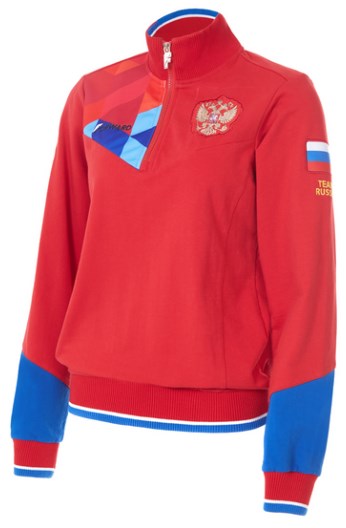 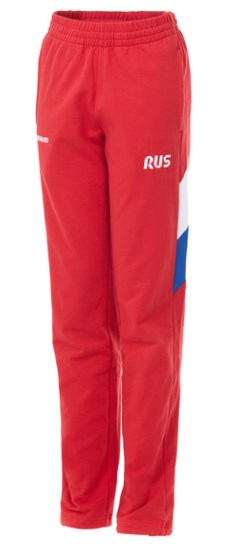 53шт.1.Размерный ряд: 53шт.1.XS353шт.1.S1053шт.1.M1553шт.1.L1053шт.1.XL1053шт.1.2XL553шт.2.Костюм тренировочный мужской «Forward» артикул (M04331G-FF172) или эквивалент с характеристиками не хуже:
Куртка прямого силуэта сложного цветового решения. Полочка с центральной застежкой на тесьму - "молния" до уровня груди, с воротником-стойка. Рукава сложного покроя. По швам рукавов проложены  канты. Воротник обработан трикотажным полотном.  Манжеты рукавов и низ изделия обработаны трикотажным полотном.Нанесение на куртке: Аппликативная вышивка  «RUSSIA», жаккардовый шеврон «Герб РФ», жаккардовый шеврон  «Флаг РФ», вышивка «RUSSIAN NATIONAL TEAM», принт «Пиксельный Орел».Брюки прямого силуэта. Брюки с боковыми карманами, застегивающимися на тесьму - "молния". Пояс с эластичной тесьмой. Ширина пояса регулируется шнуром, вставленным внутрь.  Ширина по низу регулируется при помощи эластичного шнура и фиксаторов.Нанесение на брюки: Вышивка «RUS».Цвет: синий/голубой/красныйМатериал:  80% хлопок, 20% полиэстер, 290 г/м2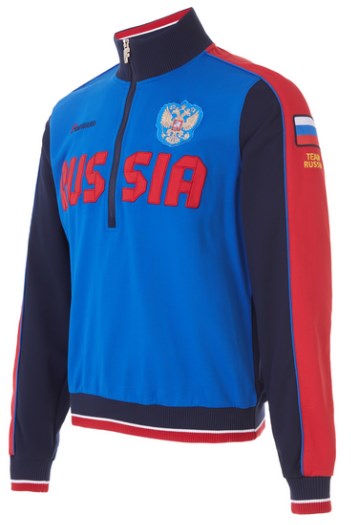 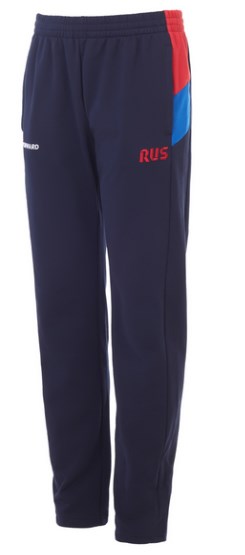 58шт.2.Размерный ряд: 58шт.2.S558шт.2.M1558шт.2.L1558шт.2.XL1058шт.2.3XL858шт.2.4XL558шт.№ п/пНаименование и характеристикипоставляемых товаровНаименование изготовителяпоставляемых товаровНаименование страны происхождения товаровКоличество поставляемых товаровЕдиницы измерения поставляемых товаровЦена за единицу, (руб.)Сумма, (руб.)12345678ИТОГО:ИТОГО:ИТОГО:ИТОГО:ИТОГО:ИТОГО:ИТОГО:ИТОГО:В т.ч. НДС / НДС не облагаетсяВ т.ч. НДС / НДС не облагаетсяВ т.ч. НДС / НДС не облагаетсяВ т.ч. НДС / НДС не облагаетсяВ т.ч. НДС / НДС не облагаетсяВ т.ч. НДС / НДС не облагаетсяВ т.ч. НДС / НДС не облагаетсяВ т.ч. НДС / НДС не облагаетсяПоставщик**:Заказчик:Федеральное государственное автономное образовательное учреждение высшего образования «Сибирский федеральный университет»Юридический адрес: E-mail: т/ф: ИНН/КПП Платежные реквизиты:р/с к/с БИК ПоставщикЗаказчикГенеральный директор/директор/Индивидуальный предприниматель_______________________ /_______________/  М.П.И.о. ректора_______________________ /В.И. Колмаков/  М.П.Поставщик**ЗаказчикГенеральный директор/директор/Индивидуальный предприниматель_______________________ /_______________/  М.П.И.о. ректора_______________________ /В.И. Колмаков/  М.П.№ п/пНаименование и характеристикипоставляемых товаровНаименование изготовителяпоставляемых товаровНаименование страны происхождения товаровКоличество поставляемых товаровЕдиницы измерения поставляемых товаровЦена за единицу, (руб.)Сумма, (руб.)12345678ИТОГО:ИТОГО:ИТОГО:В т.ч. НДС / НДС не облагаетсяВ т.ч. НДС / НДС не облагаетсяВ т.ч. НДС / НДС не облагаетсяВ т.ч. НДС / НДС не облагаетсяВ т.ч. НДС / НДС не облагаетсяВ т.ч. НДС / НДС не облагаетсяВ т.ч. НДС / НДС не облагаетсяВ т.ч. НДС / НДС не облагаетсяПоставщик**ЗаказчикГенеральный директор/директор/Индивидуальный предприниматель_______________________ /_______________/  М.П.И.о. ректора_______________________ /В.И. Колмаков/  М.П.